Posudek o zdravotní způsobilosti dítěte k účasti na letním táboře
Jméno a příjmení posuzovaného dítěte: .....................................................................................................................Datum narození: .........................................................................................................................................................Adresa místa trvalého bydliště: ..................................................................................................................................
Část A
Posuzované dítě k účasti na letní táboře:
a) je zdravotně způsobilé *)
b) není zdravotně způsobilé *)
c) je zdravotně způsobilé za podmínky (s omezením)

*) .................................................................................................................................................................................
Část BPotvrzení o tom, že dítě:
a) se podrobilo stanoveným pravidelným očkováním   ANO – NE *)
b) je očkováno proti tetanu (datum): ..........................................................................................................................
c) nesmí užívat tyto léky (typ/druh): ..........................................................................................................................
d) je alergické na: .......................................................................................................................................................
e) dlouhodobě užívá léky (typ/druh, dávka): ..............................................................................................................
Část CJiná sdělení lékaře:datum vydání posudku

Jméno a příjmení oprávněné osoby: ...........................................................................................................................
Vztah k dítěti: .............................................................................................................................................................
Oprávněná osoba převzala posudek do vlastních rukou dne: .....................................................................................

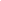 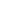 
Posudek je platný 12 měsíců od data jeho vydání, pokud v souvislosti s nemocí v průběhu této doby nedošlo ke změně zdravotní způsobilosti.

*) Nehodící se škrtněte. 